№ п/пНаименование товараНаименование показателя, технического, функционального параметра, ед. изм. ПоказателяНаименование показателя, технического, функционального параметра, ед. изм. Показателя1БеседкаПримерный эскиз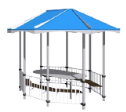 Конструктивно Беседка должна представлять собой сборно-разборную конструкцию, состоящую из металлических элементов в виде стоек , крыши, ограждений и скамеек.Металлические детали окрашены полимерной порошковой эмалью методом запекания. Порошковая эмаль имеет высокую стойкость к климатическим условиям и эстетичный внешний вид.Детали из фанеры окрашены краской «НОРДИКА» или эквивалент на основе акрилата и покрыты лаком «ТЕКНОКОАТ» или эквивалент. Покрытие создает сильную износостойкую поверхность. Выступающие крепежные элементы закрыты декоративными заглушками из полиэтилена.  Торцы труб закрыты пластиковыми заглушками.Все крепежные элементы должны быть оцинкованы.Монтаж производится путем бетонирования стоек, грунтозацепов или анкеров.Конструктивно Беседка должна представлять собой сборно-разборную конструкцию, состоящую из металлических элементов в виде стоек , крыши, ограждений и скамеек.Металлические детали окрашены полимерной порошковой эмалью методом запекания. Порошковая эмаль имеет высокую стойкость к климатическим условиям и эстетичный внешний вид.Детали из фанеры окрашены краской «НОРДИКА» или эквивалент на основе акрилата и покрыты лаком «ТЕКНОКОАТ» или эквивалент. Покрытие создает сильную износостойкую поверхность. Выступающие крепежные элементы закрыты декоративными заглушками из полиэтилена.  Торцы труб закрыты пластиковыми заглушками.Все крепежные элементы должны быть оцинкованы.Монтаж производится путем бетонирования стоек, грунтозацепов или анкеров.1БеседкаПримерный эскизВнешние размерыВнешние размеры1БеседкаПримерный эскизВысота (мм) Не менее 2500 и не более 25401БеседкаПримерный эскизДлина (мм)Не менее 3230 не более 32701БеседкаПримерный эскизШирина (мм)Не менее 2522 и не более 25621БеседкаПримерный эскизКомплектацияКомплектация1БеседкаПримерный эскизСтойка, шт. 81БеседкаПримерный эскизКрыша, шт.11БеседкаПримерный эскизОграждение, шт.61БеседкаПримерный эскизОпора, шт.121БеседкаПримерный эскизСкамейка, шт.21БеседкаПримерный эскизСтол, шт.11БеседкаПримерный эскизАнкерные болты, шт.16СтойкаСтойкаСтойки должны быть изготовлены из металлической трубы диаметром не менее 76 мм с толщиной стенки не менее 2 мм длиной не менее 1990 мм. К нижнему торцу стойки для обеспечения жесткости конструкции при монтаже и бетонировании изделия должна быть приварена пластина размерами 150*150 мм, изготовленная из металлического листа толщиной не менее 4 мм.Стойки должны быть изготовлены из металлической трубы диаметром не менее 76 мм с толщиной стенки не менее 2 мм длиной не менее 1990 мм. К нижнему торцу стойки для обеспечения жесткости конструкции при монтаже и бетонировании изделия должна быть приварена пластина размерами 150*150 мм, изготовленная из металлического листа толщиной не менее 4 мм.КрышаКрышаКрыша должна состоять из шести треугольных боковых секторов (по три сектора с каждой стороны крыши)  и двух центральных скатов. В центральной верхней части все секторы и скаты должны быть последовательно присоединены к прямоугольной вставке  габаритными размерами не менее 1150*115*70 мм, изготовленной из металлического листа толщиной не менее 2 мм. Скаты прямоугольной формы должны быть изготовлены из металлического листа толщиной не менее 0,8 мм размерами не менее 1100*1275 мм. Секторы должны быть изготовлены из металлического листа толщиной не менее 0,8 мм размерами не менее 1210*1165 мм. Габаритные размеры крыши должны быть не менее 3150*2545*610 мм.Крыша должна состоять из шести треугольных боковых секторов (по три сектора с каждой стороны крыши)  и двух центральных скатов. В центральной верхней части все секторы и скаты должны быть последовательно присоединены к прямоугольной вставке  габаритными размерами не менее 1150*115*70 мм, изготовленной из металлического листа толщиной не менее 2 мм. Скаты прямоугольной формы должны быть изготовлены из металлического листа толщиной не менее 0,8 мм размерами не менее 1100*1275 мм. Секторы должны быть изготовлены из металлического листа толщиной не менее 0,8 мм размерами не менее 1210*1165 мм. Габаритные размеры крыши должны быть не менее 3150*2545*610 мм.ОграждениеОграждениеОграждение должно быть изготовлено из двух горизонтальных балок, между которыми должны быть приварены восемь вертикальных стоек. Поперечины длиной не менее 925 мм должны быть изготовлены из металлической трубы размерами не менее 32*2 мм. Две из восьми стоек должны быть изготовлены из металлической профильной трубы размерами не менее 40*25*1,5 мм длиной не менее 575 мм. К этим стойкам затем крепятся опоры для сидений. Остальные шесть стоек ограждения должны быть изготовлены из металлической трубы размерами не менее 18*1,5 мм. Ограждение должно быть закреплено на высоте 700 мм над уровнем грунта.Ограждение должно быть изготовлено из двух горизонтальных балок, между которыми должны быть приварены восемь вертикальных стоек. Поперечины длиной не менее 925 мм должны быть изготовлены из металлической трубы размерами не менее 32*2 мм. Две из восьми стоек должны быть изготовлены из металлической профильной трубы размерами не менее 40*25*1,5 мм длиной не менее 575 мм. К этим стойкам затем крепятся опоры для сидений. Остальные шесть стоек ограждения должны быть изготовлены из металлической трубы размерами не менее 18*1,5 мм. Ограждение должно быть закреплено на высоте 700 мм над уровнем грунта.ОпораОпораОпоры, к которым крепятся сидения, должны быть изготовлены из одной горизонтальной балки длиной 295 мм и укоса, приваренного к балке под углом. Опора должна быть  изготовлена из металлической профильной трубы размерами не менее 40*25*1,5 мм. Для последующего соединения со стойками ограждений к балке и укосу должны быть приварены вертикальные пластины размерами не менее 40*70 мм, изготовленные из металлической полосы толщиной не менее 4 мм. Опоры должны крепиться к стойкам ограждений посредством резьбовых соединений.Опоры, к которым крепятся сидения, должны быть изготовлены из одной горизонтальной балки длиной 295 мм и укоса, приваренного к балке под углом. Опора должна быть  изготовлена из металлической профильной трубы размерами не менее 40*25*1,5 мм. Для последующего соединения со стойками ограждений к балке и укосу должны быть приварены вертикальные пластины размерами не менее 40*70 мм, изготовленные из металлической полосы толщиной не менее 4 мм. Опоры должны крепиться к стойкам ограждений посредством резьбовых соединений.СкамейкаСкамейкаСкамейки должны крепиться посредством резьбовых соединений к балкам опор. Скамейки должны быть изготовлены из трех рядов атмосферостойкого фанерного (ФОФ) бруса разной длины толщиной не менее 30 мм. Скамейки должны быть закреплены на уровне не более 400 мм от уровня грунта.Скамейки должны крепиться посредством резьбовых соединений к балкам опор. Скамейки должны быть изготовлены из трех рядов атмосферостойкого фанерного (ФОФ) бруса разной длины толщиной не менее 30 мм. Скамейки должны быть закреплены на уровне не более 400 мм от уровня грунта.СтолСтолСтол должен быть изготовлен из двух стоек и столешницы овальной формы. Высота стола над уровнем грунта не более 700 мм. Стойки должны быть изготовлены из металлической трубы диаметром не менее 76 мм с толщиной стенки не менее 2 мм длиной не менее 760 мм. К нижним торцам стоек для обеспечения жесткости конструкции при монтаже и бетонировании изделия должны быть приварены пластины размерами 150*150 мм, изготовленные из металлического листа толщиной не менее 4 мм. К верхним торцам   стоек для последующего крепления столешницы должны быть приварены пластины, изготовленные из металлического листа толщиной не менее 4 мм. Столешница должны быть изготовлена из влагостойкой фанеры ФСФ толщиной не менее 18 мм. Размеры столешницы не менее 1500*1000 мм, радиус овала столешницы должен быть не менее r=500 мм.Стол должен быть изготовлен из двух стоек и столешницы овальной формы. Высота стола над уровнем грунта не более 700 мм. Стойки должны быть изготовлены из металлической трубы диаметром не менее 76 мм с толщиной стенки не менее 2 мм длиной не менее 760 мм. К нижним торцам стоек для обеспечения жесткости конструкции при монтаже и бетонировании изделия должны быть приварены пластины размерами 150*150 мм, изготовленные из металлического листа толщиной не менее 4 мм. К верхним торцам   стоек для последующего крепления столешницы должны быть приварены пластины, изготовленные из металлического листа толщиной не менее 4 мм. Столешница должны быть изготовлена из влагостойкой фанеры ФСФ толщиной не менее 18 мм. Размеры столешницы не менее 1500*1000 мм, радиус овала столешницы должен быть не менее r=500 мм.